В понедельник, 29 апреля, две команды «Тайфун» и «Экстрим» (дети подготовительной группы №8 «Дошколята») и капитаны команд: Нерадовская М.С. и Горячих Е.Н. (родители) приняли участие в итоговой интеллектуальной игре «Мы выбираем спорт!» по видам спорта: плавание, настольный теннис, волейбол, хоккей, лёгкая атлетика, футбол. И конечно не обошлось без спортивных состязаний!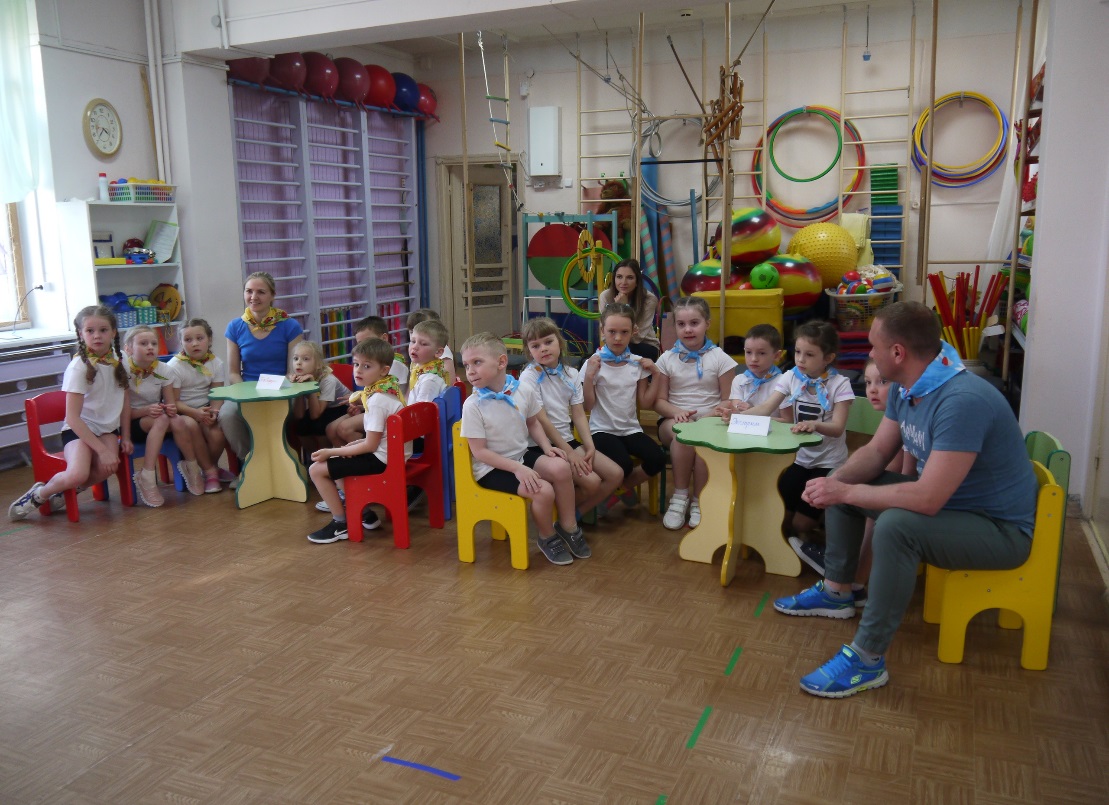 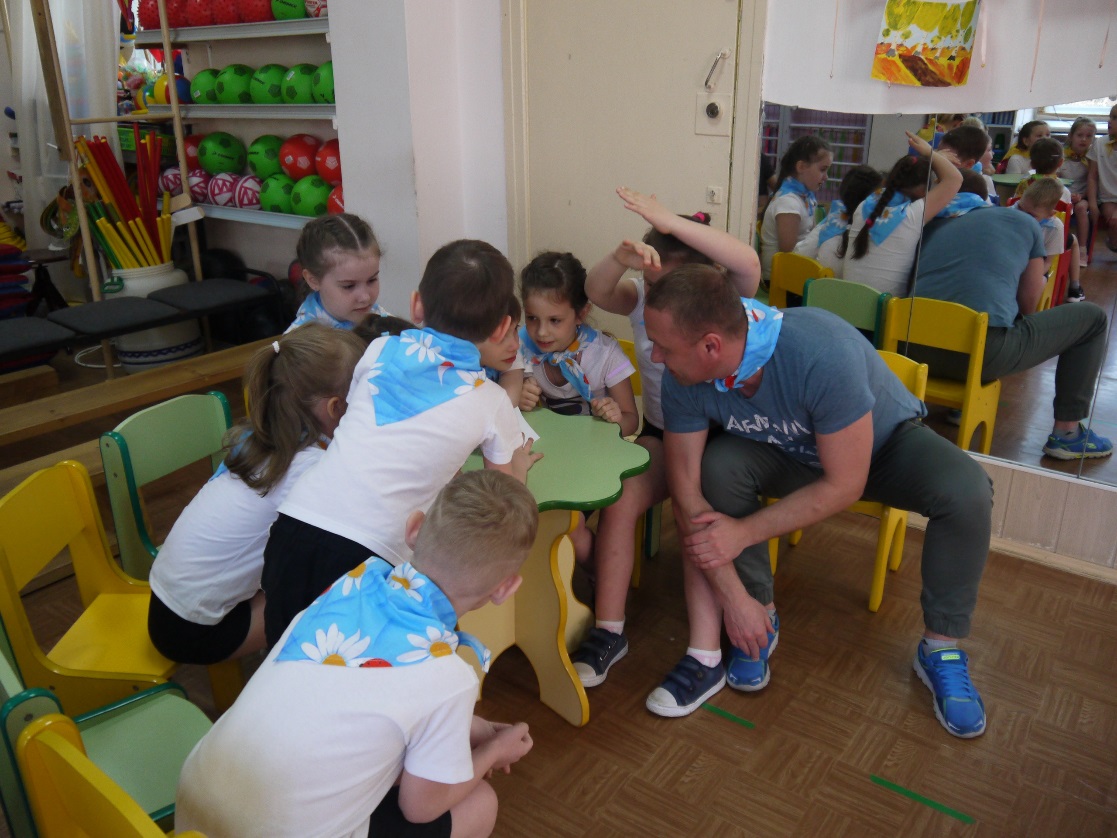 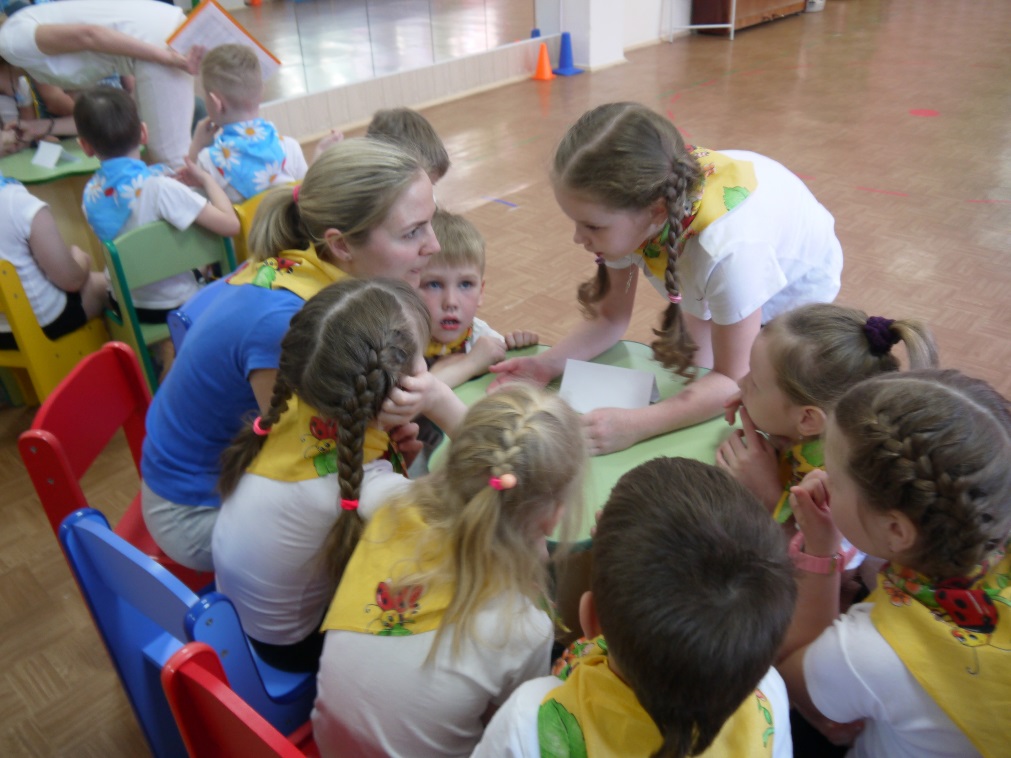 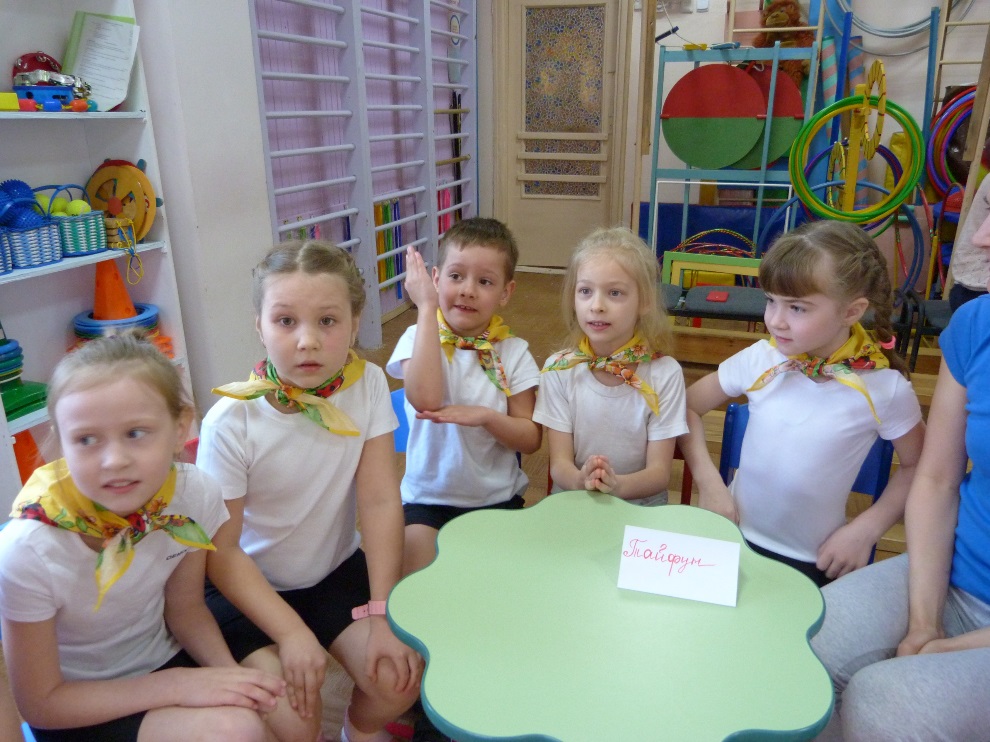 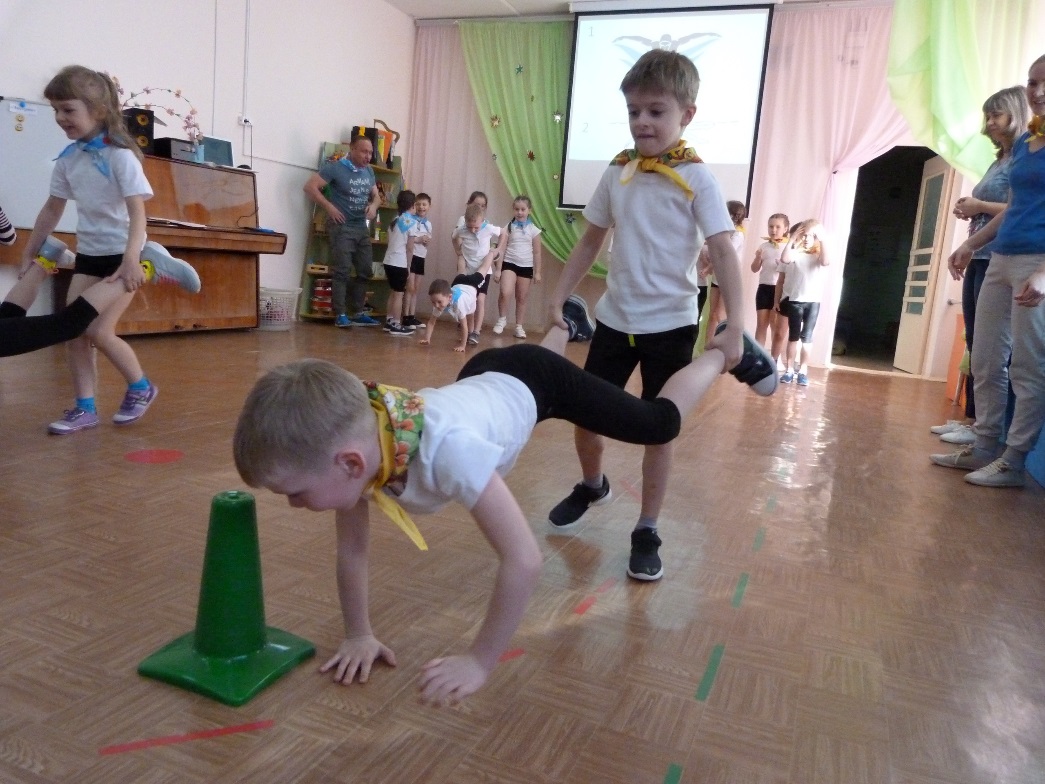 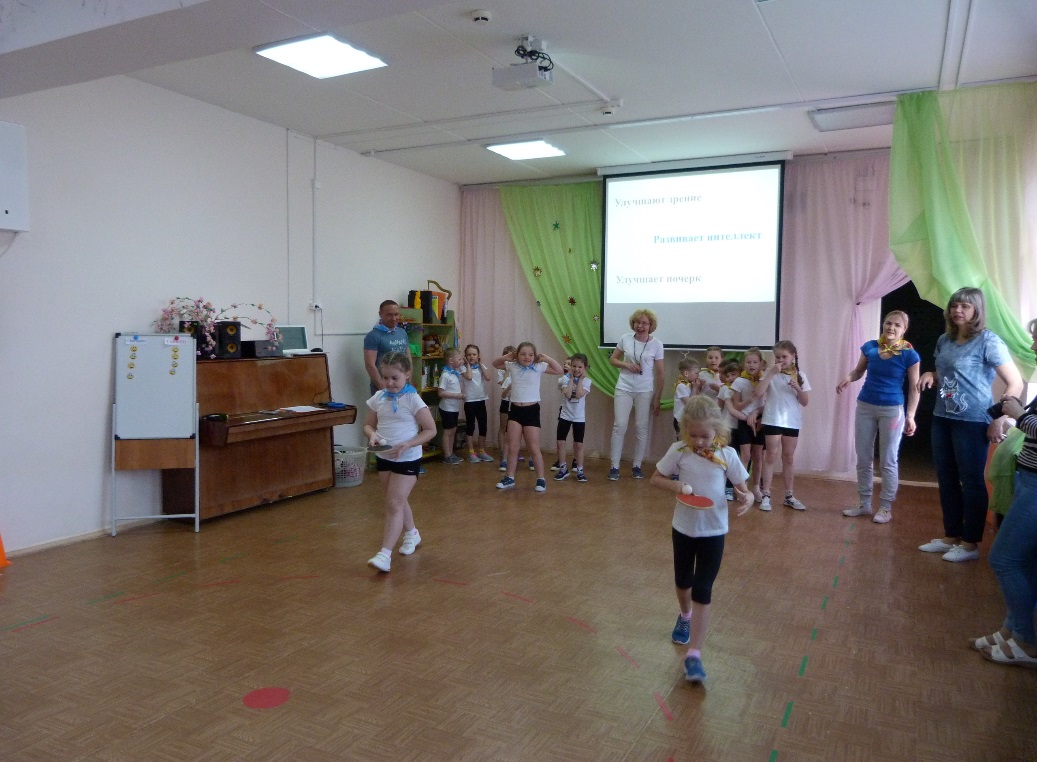 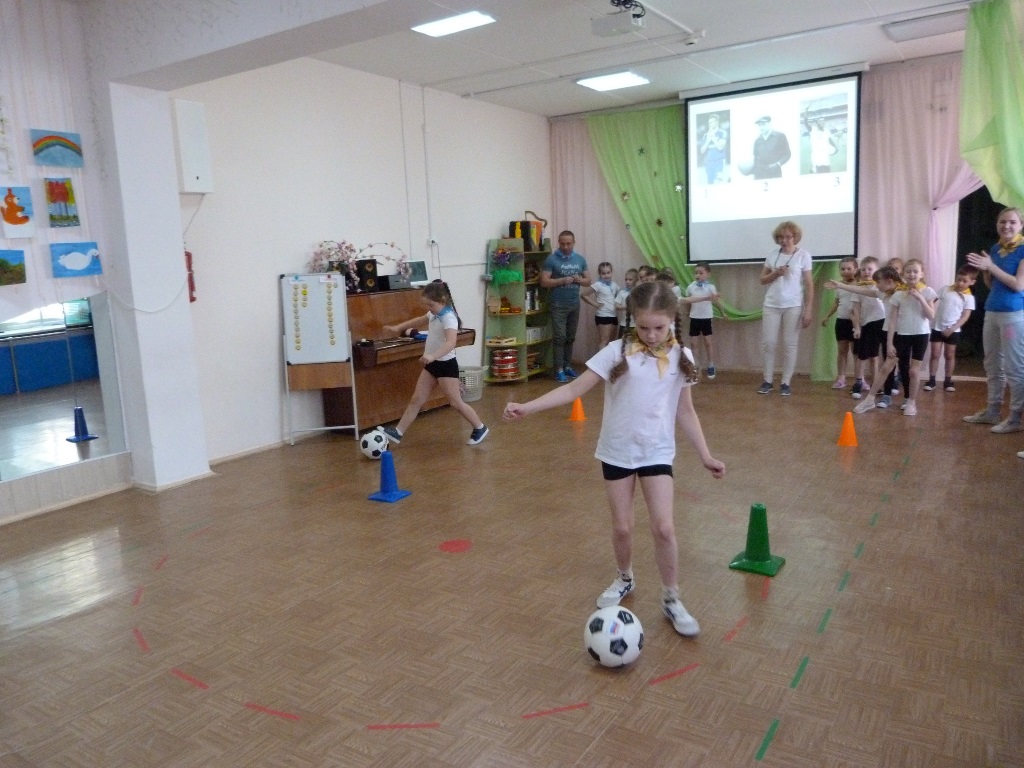 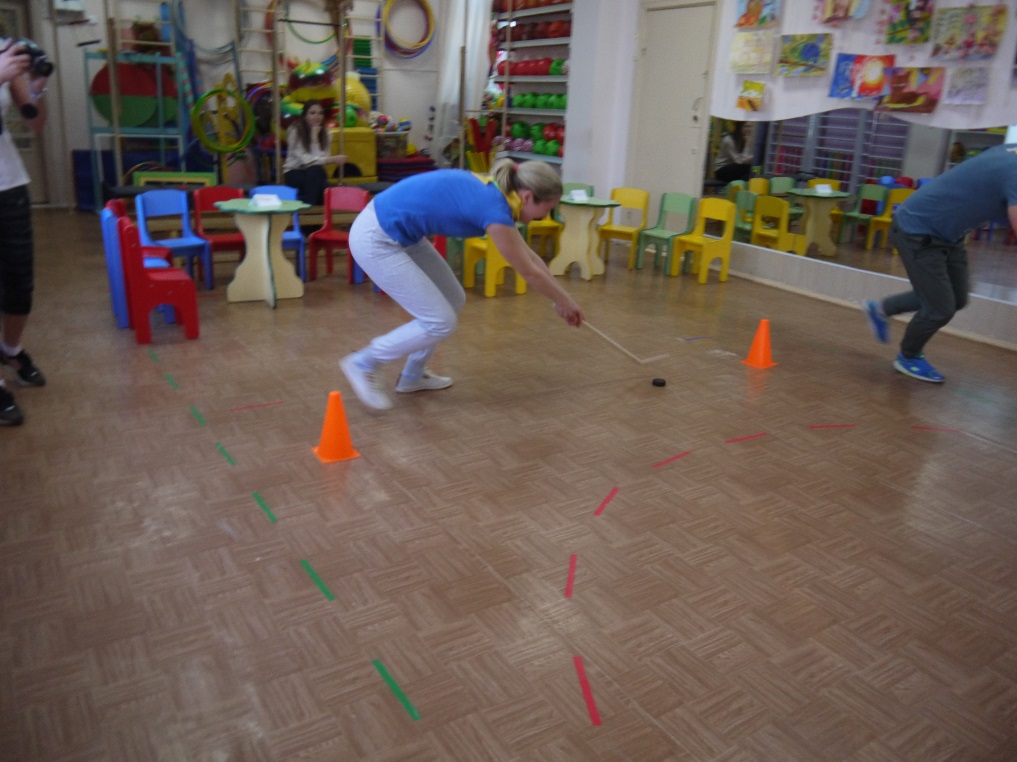 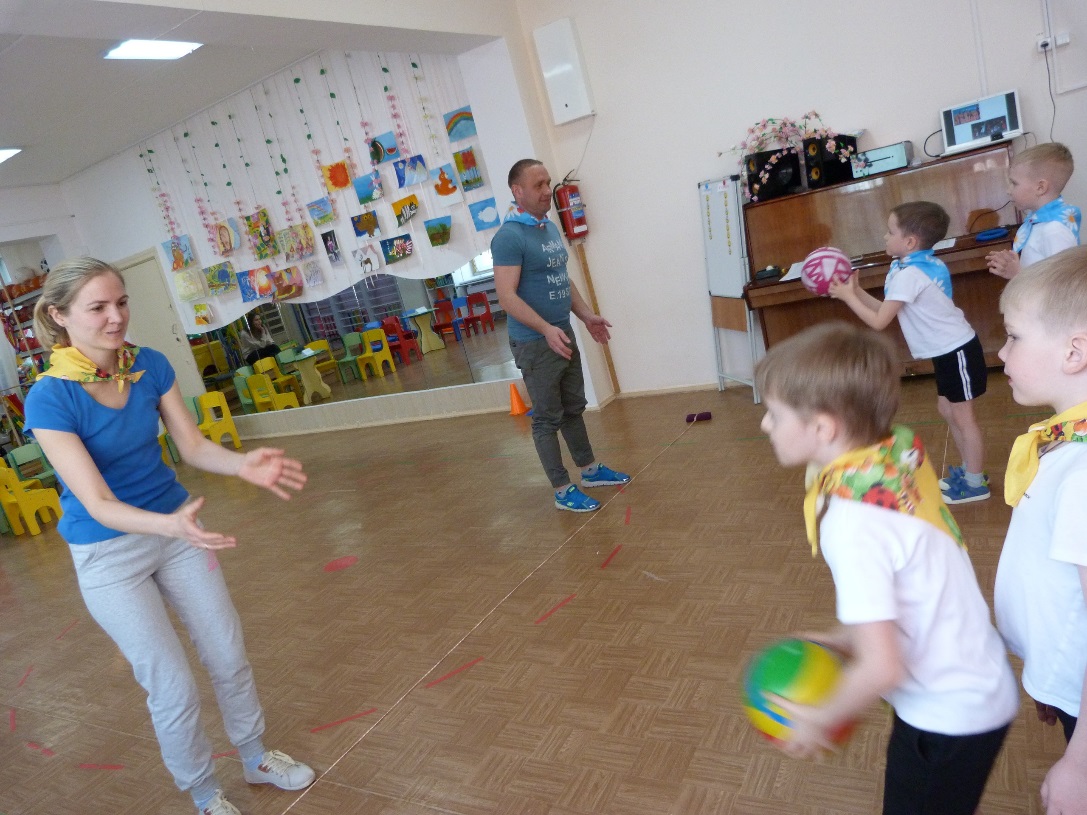 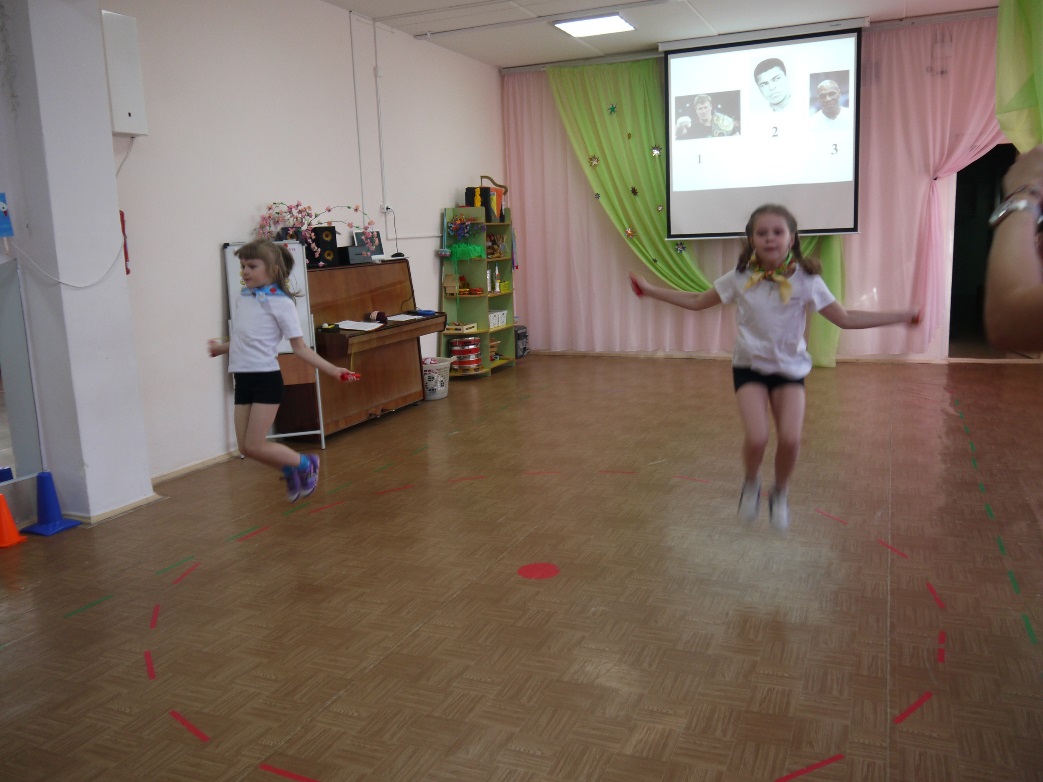 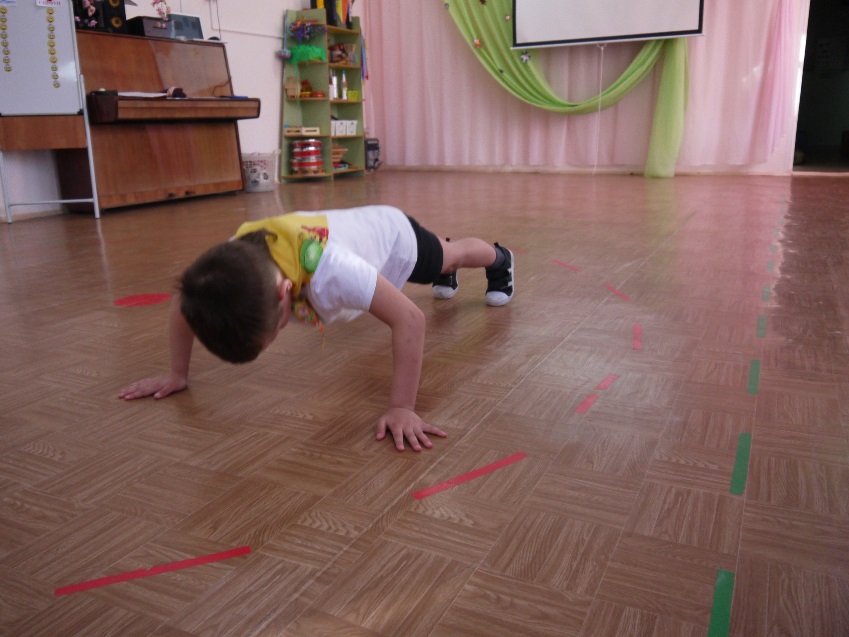 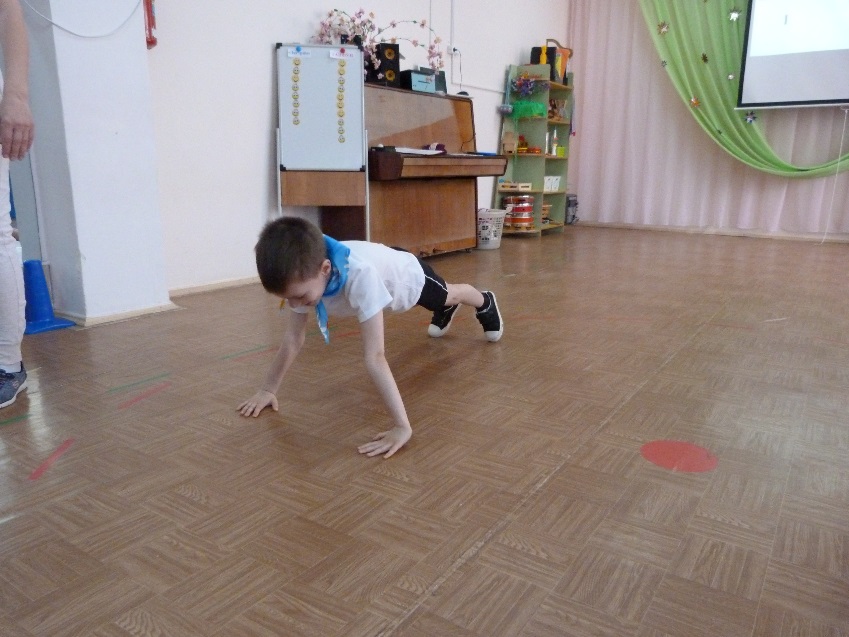 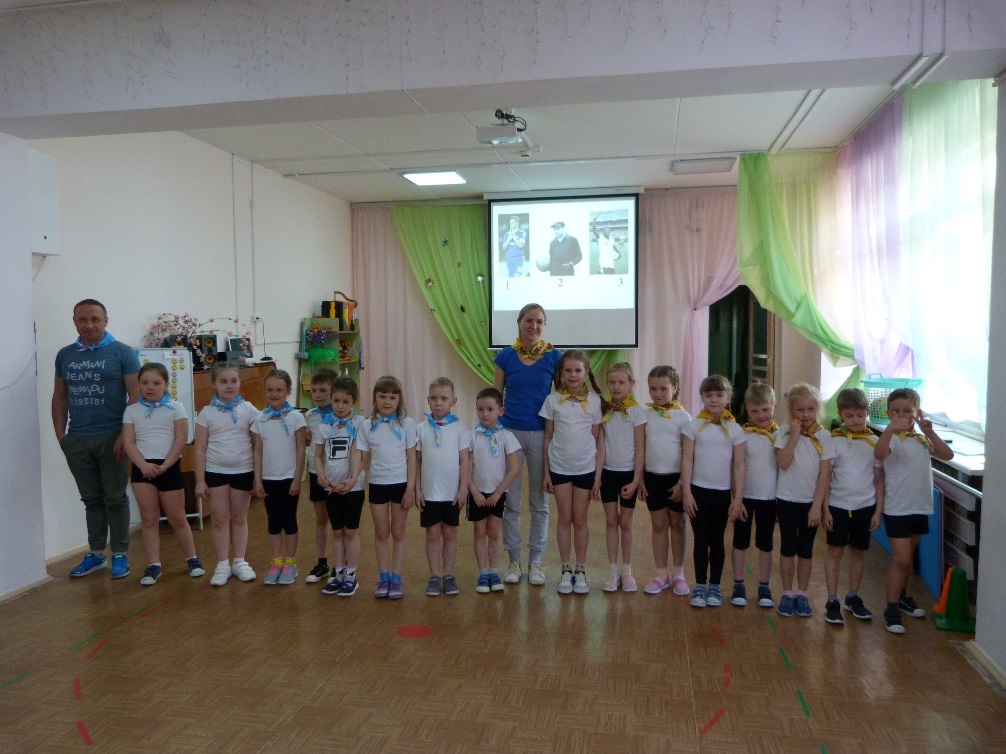 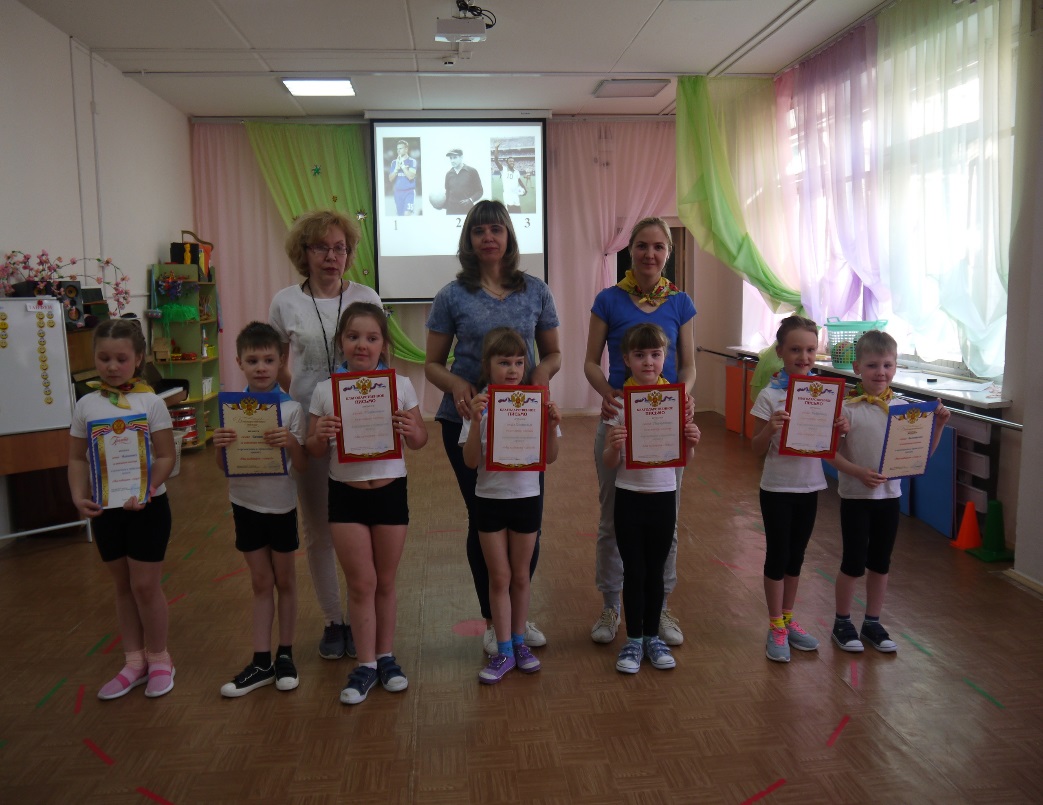 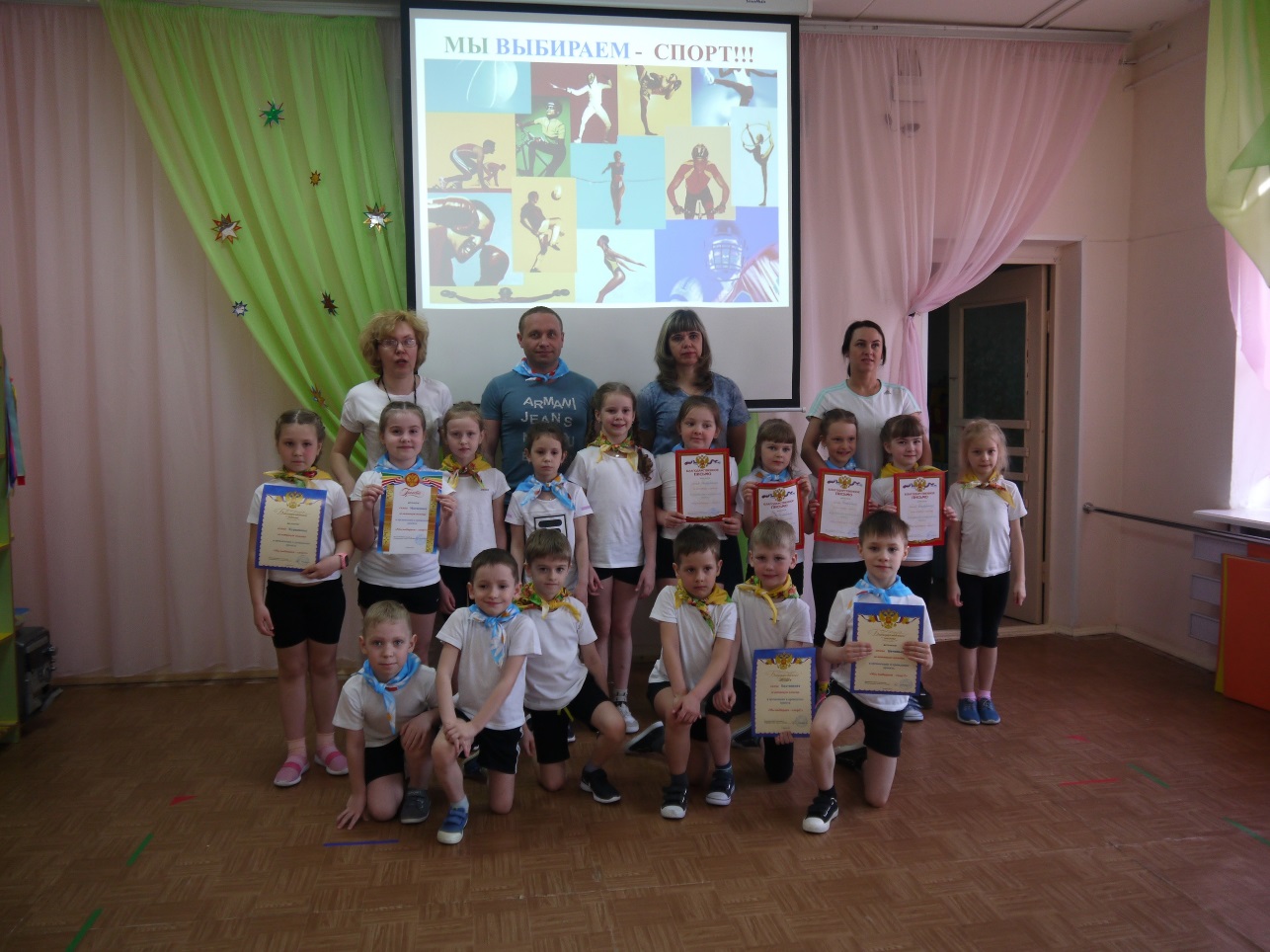 В результате упорной борьбы с небольшим отрывом победила команда «Экстрим».Члены команд «Экстрим» и «Тайфун» показали глубокие знания по изученным видам спорта, в ходе проекта «Мы выбираем спорт!"Воспитатель: Стрюк Е.В. Воспитатель по физической культуре: Лазарева Т.Е.